Congreso Internacional en el centenario de El sombrero de tres picosRepensar El sombrero de tres picos cien años despuésPalacio de la Madraza, Universidad de Granada, 3-5 de julio de 2019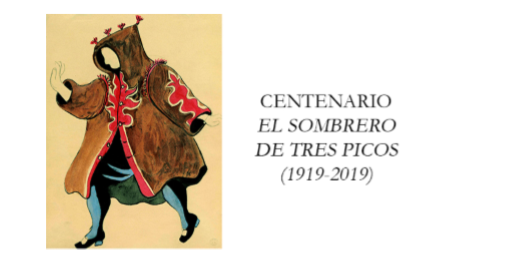 Organizan: Fundación Archivo Manuel de Falla / Universidad de Granada / Universidad Complutense de Madrid / Consejo Superior de Investigaciones CientíficasInstituciones colaboradoras: Acción Cultural Española / Ministerio de Cultura y Deporte-INAEM / Ayuntamiento de Granada / Festival Internacional de Música y Danza de Granada/ Patronato de la Alhambra y Generalife / Abades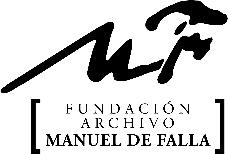 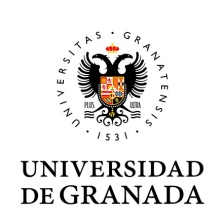 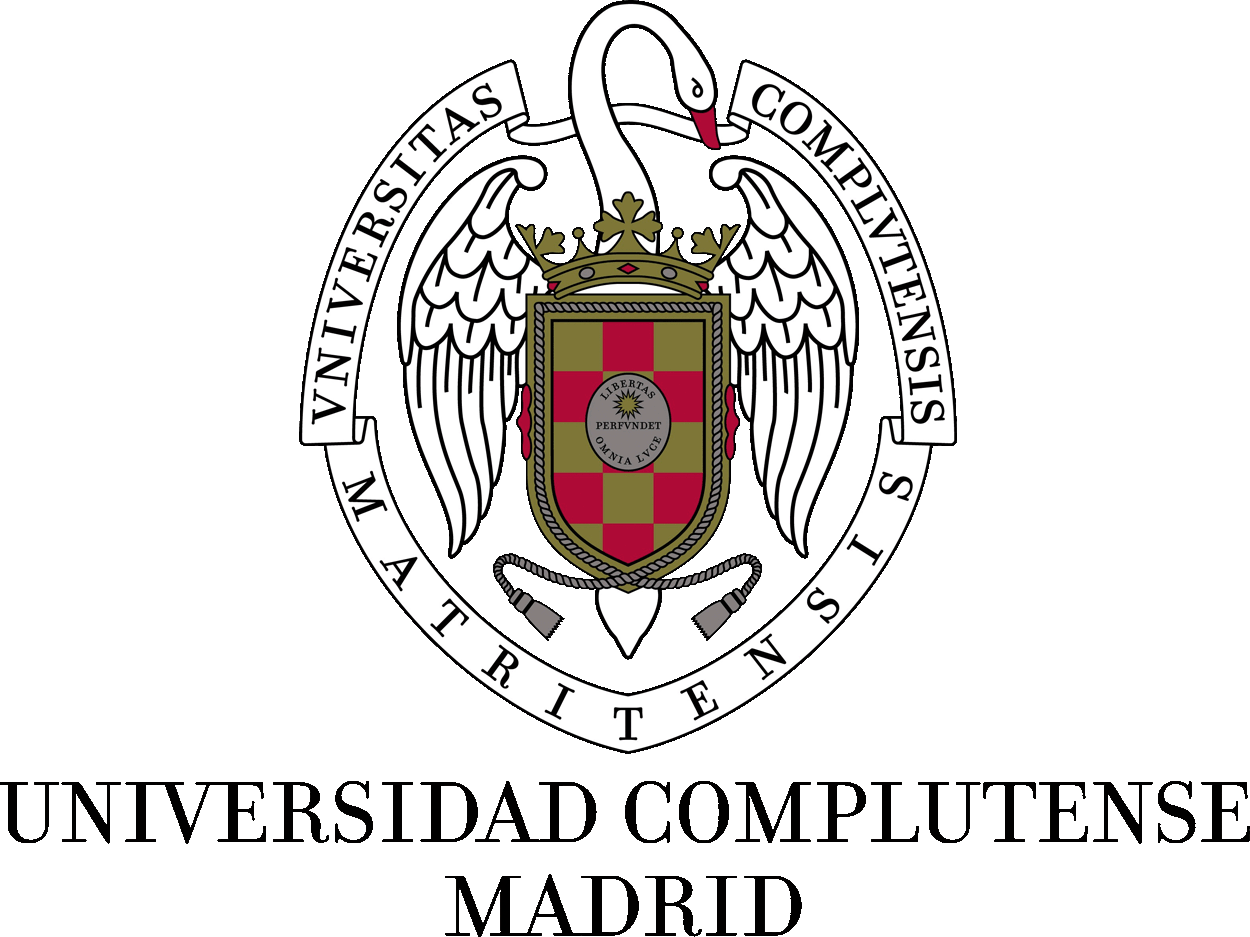 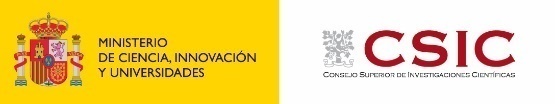 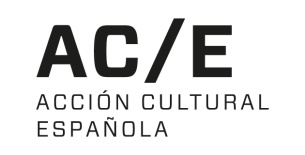 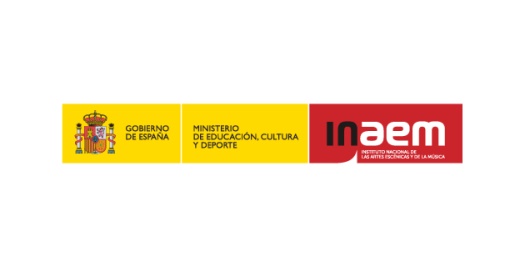 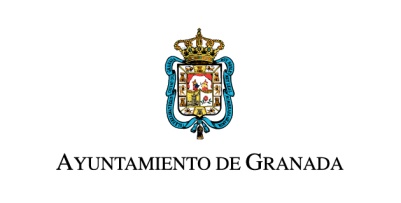 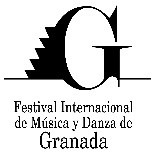 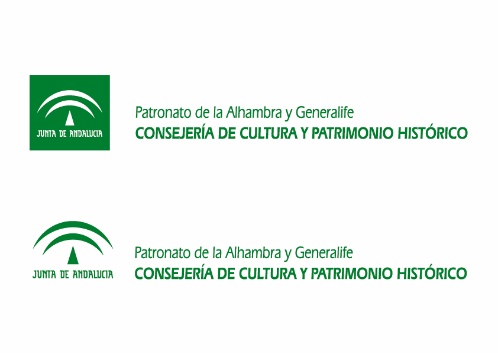 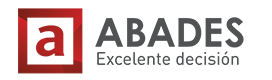 PROGRAMA Miércoles, 3 de julio. Palacio de la MadrazaJUEVES 4 de julioVIERNES 5 de julioCELEBRACIÓNPalacio de la MadrazaCalle Oficios, 1418001 GranadaINFORMACIÓN E INSCRIPCIÓNDirección de contacto: sombrero3picos@ugr.esWeb: https://sombrero3picos.wixsite.com/congresosombrero Plazas: 50 (por orden de inscripción)Cuotas de inscripción para asistentes: General: 80 €Alumnos/as de universidades y conservatorios de música y danza públicos de toda España: 50 € (Imprescindible acreditar la condición de alumno/a mediante el envío del certificado de matrícula o carta de pago correspondiente al curso académico 2018-2019)Comunicantes: gratuito Plazo límite de inscripción: 20 de junio de 2019La inscripción se realizará por transferencia bancaria al número de cuenta ES7001825695890200307461.Se deberá adjuntar justificante de haber realizado el pago, junto con el boletín de inscripción cumplimentado disponible en la web y la acreditación de alumno si procede a sombrero3picos@ugr.es La inscripción da derecho a la asistencia al congreso, la inauguración de la exposición y el ensayo de la CND. Los comunicantes y asistentes que deseen acudir al cóctel deberán hacer un ingreso adicional en la misma cuenta bancaria de 30 €Dirección del congresoDr. Antonio Martín Moreno (Universidad de Granada)Dra. Idoia Murga Castro (Instituto de Historia, Consejo Superior de Investigaciones Científicas)Dra. Elena Torres Clemente (Universidad Complutense de Madrid)CoordinaciónElena García de Paredes (Fundación Archivo Manuel de Falla)SecretaríaDácil González Mesa (Universidad de Cádiz)Victoria Rojas (Fundación Archivo Manuel de Falla)Comité científicoDr. Juan Aguilera Sastre (IES Inventor Cosme García, Logroño)Dr. Miguel Cabañas Bravo (Instituto de Historia, Consejo Superior de Investigaciones Científicas)Dr. Eugenio Carmona Mato (Universidad de Málaga)Dr. Emilio Casares Rodicio (Universidad Complutense de Madrid)Dra. Michelle Clayton (Brown University)Dra. Lynn Garafola (Columbia University, Nueva York)Dra. Carol Hess (University of California Davis)Dra. Beatriz Martínez del Fresno (Universidad de Oviedo)Dr. Yvan Nommick (Université Paul-Valéry Montpellier III)Dra. Gemma Pérez Zalduondo (Universidad de Granada)Dra. Dolores Romero López (Universidad Complutense de Madrid)Comité organizadorElsa Calero Carramolino (UGR)David Ferreiro Carballo (UCM)Álvaro Flores Coleto (UGR)Juan Carlos Galiano Díaz (UGR)Blanca Gómez Cifuentes (IH-CSIC)Irene López Arnaiz (UCM)Raquel López Fernández (IH-CSIC / UCM)Zoila Martínez Beltrán (UCM)Proyectos de investigación colaboradoresBallets españoles (1927-1929): una compañía de danza para la internacionalización del arte moderno. Ref. ERC2018-092829. Acciones de dinamización “Europa Excelencia”, Programa Estatal de Generación de Conocimiento y Fortalecimiento Científico y Tecnológico del Sistema de I+D+I. Ministerio de Ciencia, Innovación y Universidades - Agencia Estatal de Investigación.Relaciones dramático-musicales en la ópera española desde la Restauración Alfonsina hasta nuestros días. Lo que la música esconde. Beca Leonardo a Investigadores y Creadores Culturales 2017, Fundación BBVA.Tras los pasos de la Sílfide. Una historia de la danza en España, 1836-1936. Ref. PGC2018-093710-A-I00. Programa Estatal de Generación de Conocimiento y Fortalecimiento Científico y Tecnológico del Sistema de I+D+I. Ministerio de Ciencia, Innovación y Universidades - Agencia Estatal de Investigación.Epistolario de Manuel de Falla: digitalización, transcripción, edición y difusión internacional. Ref. PGC2018-101532-B-100. Programa Estatal de Generación del Conocimiento y Fortalecimiento Científico y Tecnológico del Sistema de I+D+I. Ministerio de Ciencia, Innovación y Universidades - Agencia Estatal de Investigación.9.00 horasInauguración del congresoAntonio Gallego Gallego. Ballet versus pantomima9.30-11.00 horasPonencias y debateYvan Nommick (Université Paul-Valéry de Montpellier III). Del análisis genético a la edición musical: el caso de El sombrero de tres picosEmilio Peral Vega (Universidad Complutense de Madrid). El sombrero de tres picos: de la novela realista a la vanguardia teatral11.00-11.30 horasPausa11.30-13.00 horasPonencias y debateBeatriz Martínez del Fresno (Universidad de Oviedo). El sombrero de tres picos, un "delicioso ballet grotesco" en la España de la Edad de Plata Antonio Martín Moreno (Universidad de Granada). De F. Liszt y F. Pedrell a M. de Falla: lo andaluz y popular en su música13.00-14.00 horasComunicacionesNicolás Rincón Rodríguez (Universidad Complutense de Madrid). De Fuendetodos a Londres. La jota aragonesa en el lenguaje compositivo de Manuel de FallaElena Torres Clemente (Universidad Complutense de Madrid). Las versiones históricas de El sombrero de tres picos: estereotipos y modas interpretativasGabriela Estrada (Community Arts Partnerships Education Manager - Ballet Hispánico). Las aportaciones de Félix al Tricornio y a la danzaLisa Fusillo (University of Georgia). It's the rhythm, you see? Reflections on Massine's choreography for the Miller in Le Tricorne14.00-16.00 horasPausa16.00-17.00 horasComunicacionesTatiana Aráez Santiago (Universidad Complutense de Madrid). La vinculación de los Ballets Russes con Joaquín TurinaJuan Manuel Sayans González (DanzArte+) / Patricia Bonnin-Arias (Universidad Rey Juan Carlos/Universidad Antonio de Nebrija). Género, gusto y distinción: implicaciones sociales del paso de los Ballets Russes por EspañaÁlvaro Flores Coleto (Universidad de Granada). Il cappello a tricornio: silencios en torno al debut italiano17.00-18.30 horasProyección de documentales:- Arantxa Aguirre: Bailando La Farruca - Gabriela Estrada: El enigma de FélixMesa redonda Coreografiar/bailar/conservar los sombreros - Mª Carmen Luzuriaga (ayudante de Dirección coreográfica del Mariemma Ballet de España)- Juan Mata (ex primer bailarín y repetidor del Ballet Nacional de España)- Rosa Ruiz (Conservatorio Superior de Danza María de Ávila)21:00 horasCóctel de bienvenida en los jardines del Centro Cultural Manuel de Falla.La exposición permanente Universo Manuel de Falla estará abierta para los participantes y asistentes del congreso desde las 20:00 horas.9.30 -11.00 horasPonencias y debateMichael Christoforidis (University of Melbourne). Wormser, pantomime and cinema in the pre-conception and initial reception of The Three-Cornered HatCarol A. Hess (University of California Davis). El papel de la prensa musical española en la recepción crítica de El sombrero de tres picos11.00-11.30 horasPausa11.30-13.00 horasPonencias y debateChris Collins (Bangor University). Los rusos, los ingleses, y lo español: El sombrero de tres picos en el Londres de 1919Antonio Álvarez Cañibano (Centro de Documentación de Música y Danza – INAEM). Coreografías de El sombrero13.00-14.00 horasComunicacionesDácil González Mesa (Universidad de Cádiz). Literatura modernista en la biblioteca personal de Manuel de Falla: lecturas, inspiración e influencias musicalesJulia Phillips Randel (University of Dayton). Spanish Literary and Artistic Tradition in El sombrero de tres picosLucía Camacho Acevedo (Royal Holloway, University of London). La relación entre la música, coreografía y elementos plásticos de El sombrero de tres picos (1919)Alicia Navarro (Curadora, investigadora y escritora independiente. Miembro de la plataforma PIE.FMC-UNIA) / Álvaro Carrillo Eguilaz (Arquitecto e investigador independiente). Paralelo Sur. Picasso, Lorca y Le Corbusier del ballet flamenco a la máquina de habitar (1919-1976)14.00-16.00 horasPausa16.00-17.00 horasComunicacionesMichelle Clayton (Brown University). Bailar por fragmentos Ana Alberdi Alonso (investigadora independiente). Antonia Mercé, la Argentina: el Fandango de la molinera y la Farruca del molineroInmaculada Matía Polo (Universidad Complutense de Madrid). Bailando por Manuel de Falla. El sombrero de tres picos en el repertorio de Encarnación López Júlvez, la Argentinita17.00-18.30 horasMesa redonda Volver a los orígenes: la reposición de El sombrero de tres picos- Elna Matamoros (maestra repetidora de la Compañía Nacional de Danza) - Lorca Massine (exbailarín y coreógrafo)- José Carlos Martínez (director de la Compañía Nacional de Danza)20:00 horasInauguración de la exposición El sombrero de tres picos. 1919-2019. Un singular proceso creativo. Patronato de la Alhambra y Generalife y Fundación Archivo Manuel de Falla9.30-11.00 horasPonencias y debateEugenio Carmona (Universidad de Málaga). Hacia Le Tricorne. Picasso y la intertextualidad icónico-musicalMª Luz González Peña (Archivo SGAE). «Un acto optimista y alegre, que sepa a tierra, a pan y a manzanilla»: El corregidor y la molinera a través de la correspondencia entre María Lejárraga y Manuel de Falla11.00-11.30 horasPausa11.30.13.00 horasPonencias y debateLynn Garafola (Columbia University, Nueva York). The Long History of Bronislava Nijinska's BoleroJuan Aguilera Sastre (IES Inventor Cosme García, Logroño). María Lejárraga y el ballet: entre Manuel de Falla y el exilio13.00-14.00 horasComunicacionesIdoia Murga Castro (Instituto de Historia, CSIC). Tricornios republicanos. El sombrero de tres picos en el exilio español de 1939Carlos Manso (investigador). Falla, su Sombrero en el Teatro Colón y mi Antonia Mercé Guadalupe Mera Felipe (Conservatorio Superior de Danza María de Ávila). Léonide Massine y los tres tricornios del cincuenta y tresRaquel López Fernández (Instituto de Historia, CSIC). Otras caras del sombrero: la escenografía de El sombrero de tres picos en la España franquista14.00-16.00 horasPausa16.00-17.00 horasComunicacionesEstela Alarcón Rodríguez (Universidad Rey Juan Carlos). Teatralización de la danza tradicional en El sombrero de tres picos de Antonio Ruiz SolerFuensanta Ros Abellán (Conservatorio Superior de Danza María de Ávila/Universidad Antonio de Nebrija). El valor simbólico de El sombrero de tres picos en el Ballet Nacional de EspañaRosa María Suárez Muñoz (Conservatorio Profesional de Danza Reina Sofía de Granada). El sombrero de tres picos en el Ballet Nacional de España a través del sincretismo de la indumentaria escénica Trinidad Pardo Ballester (Georgetown University). La españolidad posmoderna de El sombrero de tres picos en la representación de la compañía de Antonio Márquez en el Royal Albert Hall de Londres (2013)17.00-18.30 horasMesa redonda El sombrero de tres picos cien años después- Yvan Nommick (Université Paul-Valéry Montpellier III)- Antonio Najarro (director del Ballet Nacional de España)- Frederic Amat (artista visual y escenógrafo)18:30 horasClausura del congresoEnsayo de la representación de El sombrero de tres picos a cargo de la Compañía Nacional de Danza (Festival Internacional de Música y Danza de Granada)